DENEY TARİHİ:       /     /               HAZIRLAYAN:  	                                   NO:                                       Grup:Bu dosya www.caglaryalcinkaya.com ‘dan indirilebilir.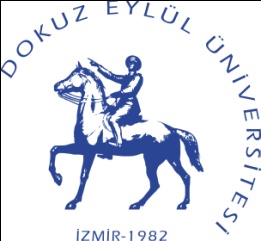 İNŞAAT MÜHENDİSLİĞİ BÖLÜMÜ YAPI MALZEMESİ LABORATUVARIYAPI MALZEMESİ- I DERSİ DENEY FÖYÜ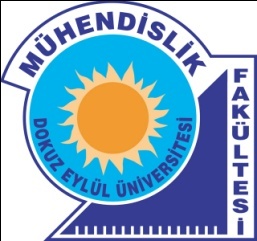 YAPILAN-ANLATILAN DENEYLER /AMAÇLARI ve ANLATILAN KONULAR: DENEYLERİN YAPILIŞI:VERİLER /SONUÇLAR/YORUMLAR:NOT: ÖDEV SORULAR VARSA KAĞIDIN ARKASINA ÇÖZÜNÜZ.  BU FÖYÜ DOLDURUP, ZAMANINDA TESLİM EDİNİZ. BU FÖY İSTENİLDİĞİ KADAR UZATILABİLİR. LAB. DERSİNE GİRMEYENLERİN ÖDEV NOTU SIFIRDIR.